AKTIVNOST-  PRIPREMA VOĆNE SALATE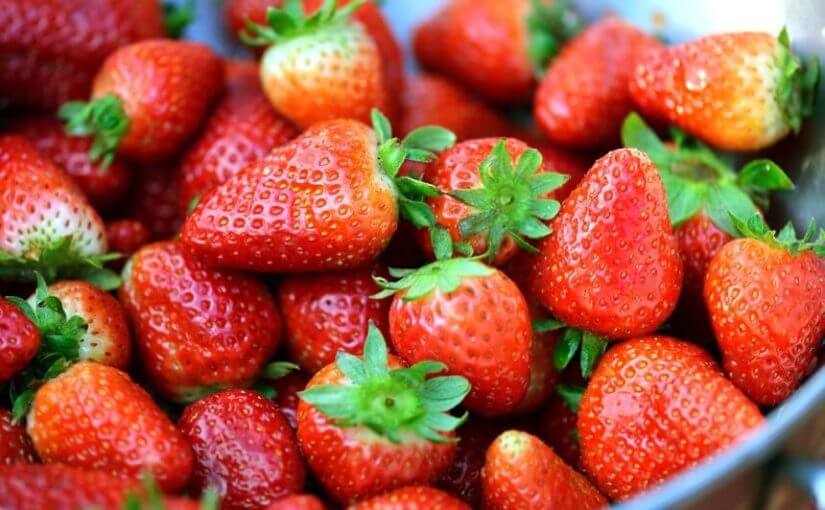 PRIPREMI  1  MANJU POSUDICU JAGODA  (AKO NEMAŠ JAGODE UZMI BILO KOJEDRUGO VOĆE PO ŽELJI)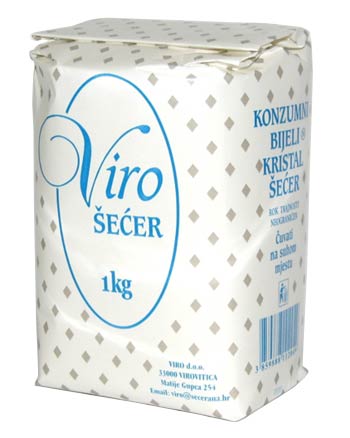 PRIPREMI  4 ŽLICE ŠEČERA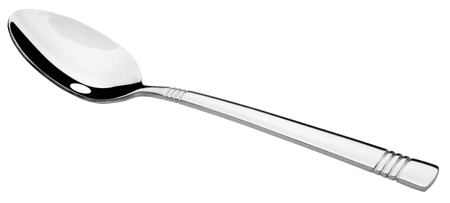 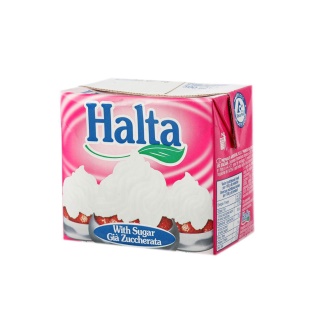 AKO ŽELIŠ ŠLAG POLA LITRE  VRHNJA ZA ŠLAG	POSTUPAK IZRADEOPERI RUKE. OPERI JAGODE (ILI NEKO DRUGO VOĆE). OTKINI PETELJKU NA JAGODAMA. NAREŽI JAGODE  NA PLOŠKE I STAVI IH U ZDJELU. STAVI ŠEĆER.AKO ŽELIŠ ŠLAG IZMJEŠAJ VRHNJE MIKSEROM DOK NE BUDE ČVRSTO. ZAMOLI  RODITELJE DA TI POMOGNU AKO TREBA.SIPAJ ŠLAG NA JAGODE I IZMJEŠAJ SALATU.  VOĆNU SALATU  SERVIRAJ U ZDJELICE . U SLAST!	